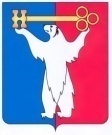 АДМИНИСТРАЦИЯ ГОРОДА НОРИЛЬСКАКРАСНОЯРСКОГО КРАЯПОСТАНОВЛЕНИЕ06.07.2016	г. Норильск	        №  377О внесении изменений в постановление Администрации города Норильска от 28.08.2015 № 451В связи с утверждением Порядка и условий размещения объектов, виды которых утверждены постановлением Правительства Российской Федерации, размещение которых может осуществляться на землях или земельных участках, находящихся в государственной или муниципальной собственности, без предоставления земельных участков и установления сервитутов, утвержденным постановлением Правительства Красноярского края от 15.12.2015 № 677-П, согласно Порядка разработки и утверждения административных регламентов предоставления муниципальных услуг, оказываемых Администрацией города Норильска, утвержденного постановлением Администрации города Норильска от 31.12.2010 № 540, ПОСТАНОВЛЯЮ:Внести в Административный регламент предоставления муниципальной услуги по принятию решения о выдаче разрешения на использование земельных участков, находящихся в государственной или муниципальной собственности, утвержденный постановлением Администрации города Норильска от 28.08.2015 № 451 (далее – Административный регламент), следующие изменения:Пункт 2.3 Административного регламента изложить в следующей редакции:«2.3. Результатом предоставления муниципальной услуги является:2.3.1.	в случае, если разрешение выдается в целях, предусмотренных пунктом 1 статьи 39.34 Земельного кодекса Российской Федерации:-	направление Заявителю копии распоряжения Администрации города Норильска, издаваемого Руководителем Администрации города Норильска или иным уполномоченным им лицом, о выдаче разрешения на использование земельных участков, находящихся в государственной или муниципальной собственности (далее - Распоряжение о выдаче разрешения);-	направление Заявителю копии распоряжения Администрации города Норильска, издаваемого Руководителем Администрации города Норильска или иным уполномоченным им лицом, об отказе в выдаче разрешения на использование земельных участков, находящихся в государственной или муниципальной собственности (далее - Распоряжение об отказе в выдаче разрешения).2.3.2. в случае, если разрешение выдается в соответствии с перечнем видов объектов, размещение которых может осуществляться на землях или земельных участках, находящихся в государственной или муниципальной собственности, без предоставления земельных участков и установления сервитутов, утвержденным постановлением Правительства Российской Федерации от 03.12.2014 № 1300 (далее – Перечень):-	направление Заявителю разрешения на размещение объектов (далее – разрешение на размещение), за подписью начальника Управления, по форме согласно приложения № 4 к Административному регламенту;-	направление Заявителю письма об отказе в выдаче разрешения на размещение (далее – письмо об отказе), за подписью начальника Управления.».Пункт 2.5 Административного регламента изложить в следующей редакции:«2.5. Срок предоставления муниципальной услуги составляет:2.5.1.	В случае, если разрешение выдается в целях, предусмотренных пунктом 1 статьи 39.34 Земельного кодекса Российской Федерации:-	регистрация заявления - в день поступления заявления в Управление;-	рассмотрение заявления и приложенных к нему документов, подготовка и издание Распоряжения о выдаче разрешения либо Распоряжения об отказе в выдаче разрешения - в срок не более 25 календарных дней с даты регистрации заявления в Управлении;- направление Заявителю копии Распоряжения о выдаче разрешения или об отказе в выдаче разрешения - в течение 3 дней со дня издания соответствующего Распоряжения.2.5.2. В случае, если разрешение выдается в соответствии с Перечнем:-	регистрация заявления - в день поступления заявления в Управление;-	рассмотрение заявления и приложенных к нему документов, подготовка и выдача разрешения на размещение либо письма об отказе - в срок не более 30 календарных дней с даты регистрации заявления в Управлении;-	направление Заявителю разрешения на размещение или письма об отказе в выдаче разрешения на размещение за подписью начальника Управления -  в течении 3 дней с даты подписания письма за подписью начальника Управления.».Пункт 2.6 Административного регламента дополнить новыми абзацами седьмым, восьмым следующего содержания: «-	Постановление Правительства Российской Федерации от 03.12.2014 № 1300 «Об утверждении перечня видов объектов, размещение которых может осуществляться на землях или земельных участках, находящихся в государственной или муниципальной собственности, без предоставления земельных участков и установления сервитутов»;-	Постановление Правительства Красноярского края от 15.12.2015 № 677-п «Об утверждении Порядка и условий размещения объектов, виды которых утверждены постановлением Правительства Российской Федерации, размещение которых может осуществляться на землях или земельных участках, находящихся в государственной или муниципальной собственности, без предоставления земельных участков и установления сервитутов»;».Пункт 2.7 Административного регламента изложить в следующей редакции:	«2.7. Муниципальная услуга предоставляется на основании:«а)	заявления о предоставлении муниципальной услуги в произвольной форме (далее - Заявление). Рекомендуемая форма заявления приведена в приложении № 2 к Административному регламенту. К оформлению Заявления предъявляются следующие требования: Заявление должно быть написано текстом, поддающимся прочтению, подписано Заявителем или его уполномоченным представителем, с указанием фамилии, имени и (при наличии) отчества, места жительства Заявителя или его уполномоченного представителя и реквизитов документа, удостоверяющего его личность, - в случае, если заявление подается физическим лицом; наименования, местонахождения, организационно-правовой формы и сведений о государственной регистрации Заявителя в Едином государственном реестре юридических лиц - в случае, если заявление подается юридическим лицом, с указанием адреса электронной почты, если ответ должен быть направлен в форме электронного документа, и почтового адреса, если ответ должен быть направлен в письменной форме. Кроме того, в Заявлении должны содержаться сведения о кадастровом номере, предполагаемые цели использования земель или земельного участка, срок использования земель или земельного участка, а также, в случае если разрешение выдается в соответствии с Перечнем, дополнительно указывается вид объекта, предполагаемого к размещению;  б)	документа, удостоверяющего личность Заявителя или его уполномоченного представителя;в)	доверенности (для уполномоченного представителя Заявителя);г)	учредительных документов и документов, подтверждающих полномочия руководителя юридического лица (протокол собрания учредителей или решение учредителя, приказ о назначении руководителя на должность);д)	схемы границ предполагаемых к использованию земель или части земельного участка на кадастровом плане территории с указанием координат характерных точек границ территории - в случае, если планируется использовать земли или часть земельного участка (далее – Схема границ). Схема границ представляет собой документ, в котором текстовой и графической форме отражены сведения о земельном участке, необходимые для размещения объекта.Схема границ составляется в системе координат, применяемой при ведении государственного кадастра недвижимости, с использованием материалов инженерно-геологических изысканий в масштабе 1:500.Форма Схемы границ приведена в приложении № 5 к Административному регламенту;е)	выписки из Единого государственного реестра юридических лиц, в случае, если Заявителем является юридическое лицо;ж)	выписки из Единого государственного реестра индивидуальных предпринимателей, в случае, если Заявителем является индивидуальный предприниматель;з)	кадастрового паспорта земельного участка или кадастровой выписки о земельном участке;и)	копии лицензии, удостоверяющей право проведения работ по геологическому изучению недр;к)	иные документы, подтверждающие основания для использования земель или земельного участка в целях предусмотренных пунктом 1 статьи 39.34 Земельного кодекса Российской Федерации;л)	иные документы, подтверждающие основания для размещения объектов, виды которых утверждены Перечнем;Документы, указанные в настоящем пункте, предоставляются в Управление:-	в оригиналах (документы, указанные в подпунктах «а» - «д», «к», «л» настоящего пункта) и копиях «е» - «и» (документы, указанные в подпунктах «е» - «и» настоящего пункта - предоставляются по желанию Заявителя) - при личном обращении Заявителя для получения муниципальной услуги;-	в оригинале (документ, указанный в подпункте «а» настоящего пункта), в копиях, заверенных в установленном действующим законодательством порядке (документы, указанные в подпунктах «в» - «д», «к», «л» настоящего пункта), и копиях (документы, указанные в подпунктах «б», «е» - «и» (документы, указанные в подпунктах «е» - «и» предоставляются по желанию Заявителя) настоящего пункта) - при направлении Заявителем пакета документов для получения муниципальной услуги посредством почтового отправления.- в копиях, заверенных усиленной электронной подписью (документы, указанные в подпунктах «а» - «л» (документы, указанные в подпунктах «е» - «и» предоставляются по желанию Заявителя) – при направлении Заявления на адрес электронной почты Управления: arhitektura@norilsk-city.ru.Для рассмотрения заявления Управление в течение 3 дней с даты поступления заявления запрашивает в органе государственной власти, органе местного самоуправления либо подведомственной органу государственной власти или органу местного самоуправления организации документы, указанные в подпунктах «е» - «и» настоящего пункта (их копии или содержащиеся в них сведения), если они не были представлены Заявителем по собственной инициативе.».Абзац четвертый пункта 2.8 Административного регламента изложить в следующей редакции:«-	в заявлении указаны цели использования земель или земельного участка не предусмотренные подпунктом 1 статьи 39.34 Земельного кодекса Российской Федерации или виды объектов, не предусмотренные Перечнем.».Дополнить пункт 3.1 Административного регламента пятым абзацем следующего содержания:«-	подготовка и выдача Заявителю разрешения на размещение за подписью начальника Управления или отказа в выдаче разрешения на размещение в форме письма за подписью начальника Управления.».1.7. Пункт 3.2.3 Административного регламента изложить в следующей редакции:«3.2.3. При приеме Заявления с документами, лично представленными Заявителем, последнему специалистом отдела планировки и застройки территории Управления выдается расписка о приеме документов по типовой форме (приложение № 3 к Административному регламенту) с обязательным указанием даты и времени приема документов, Заявление регистрируется в день его приема. При приеме Заявления с документами, поступившими посредством почтового отправления или на адрес электронной почты Управления: arhitektura@norilsk-city.ru, через единый портал государственных и муниципальных услуг и (или) региональный портал государственных и муниципальных услуг в форме электронных документов с использованием информационно-телекоммуникационных сетей общего пользования, в том числе сети Интернет, составляется расписка о приеме документов и направляется Заявителю на указанный адрес электронной почты или почтовым отправлением с обязательным указанием даты и времени приема документов, Заявление  регистрируется в день поступления в Управление.Уведомление о получении заявление направляется указанным Заявителем в заявлении способом не позднее дня, следующего за днем поступления заявления в Управление.».1.8. Пункт 3.3 Административного регламента изложить в следующей редакции:«3.3.	Рассмотрение заявления и документов Заявителя:- в случае, если разрешение выдается в целях, предусмотренных пунктом 1 статьи 39.34 Земельного кодекса Российской Федерации, подготовка Распоряжения о выдаче разрешения или Распоряжения об отказе в выдаче разрешения;- в случае, если разрешение выдается в соответствии Перечнем, подготовка и выдача Заявителю разрешения на размещение за подписью начальника Управления или отказа в выдаче разрешения на размещение в форме письма за подписью начальника Управления.».1.9. Пункт 3.3.3 Административного регламента изложить в следующей редакции:«3.3.3.	В случае наличия оснований для отказа в предоставлении муниципальной услуги, предусмотренных пунктом 2.8 Административного регламента, специалист отдела РНИиРЗУ:3.3.3.1.	В случае, если разрешение выдается в целях, предусмотренных пунктом 1 статьи 39.34 Земельного кодекса Российской Федерации, в течение 5 дней с даты регистрации в Управлении заявления подготавливает проект Распоряжения об отказе в выдаче разрешения.Распоряжение об отказе в выдаче разрешения должно быть издано в срок не более 25 календарных дней с даты регистрации заявления в Управлении.3.3.3.2.	В случае, если разрешение выдается в соответствии с Перечнем, в срок не более 30 календарных дней с даты регистрации в Управлении заявления подготавливает Заявителю письмо за подписью начальника Управления об отказе в предоставлении муниципальной услуги с указанием причин отказа.Письмо об отказе в предоставлении муниципальной услуги выдается Заявителю под роспись лично в руки или направляется по почте заказным почтовым отправлением с уведомлением о вручении по адресу, указанному Заявителем в заявлении в течении 3 дней с даты подписания письма за подписью начальника Управления.».1.10. Пункт 3.3.4 Административного регламента изложить в следующей редакции:«3.3.4.	При отсутствии оснований, указанных в пункте 2.8 Административного регламента, специалист отдела РНИиРЗУ:3.3.4.1.	 В случае, если разрешение выдается в целях, предусмотренных пунктом 1 статьи 39.34 Земельного кодекса Российской Федерации, в течение 5 дней подготавливает проект Распоряжения о выдаче разрешения.Распоряжение о выдаче разрешения должно быть издано в срок не более 25 календарных дней с даты регистрации заявления в Управлении.3.3.4.2.	В случае, если разрешение выдается в соответствии с Перечнем, в срок не более 30 календарных дней с даты регистрации заявления, Заявителю выдается разрешение на размещение за подписью начальника Управления.Разрешение на размещение выдается Заявителю под роспись лично в руки или направляется по почте заказным почтовым отправлением с уведомлением о вручении по адресу, указанному Заявителем в заявлении в течении 3 дней с даты подписания разрешения на размещение начальником Управления.».1.11. Пункт 3.4 Административного регламента изложить в следующей редакции:«3.4.	Направление Заявителю:-	в случае, если разрешение выдается в целях, предусмотренных пунктом 1 статьи 39.34 Земельного кодекса Российской Федерации Распоряжения о выдаче разрешения либо Распоряжения об отказе в выдаче разрешения;-	в случае, если разрешение выдается в соответствии с Перечнем Земельного кодекса Российской Федерации разрешения на размещение за подписью начальника Управления либо письма за подписью начальника Управления об отказе в выдаче разрешения на размещение.».1.12.	Пункт 3.4.1 Административного регламента изложить в следующей редакции:«3.4.1. Основанием для исполнения административной процедуры является:-	в случае, если разрешение выдается в целях, предусмотренных пунктом 1 статьи 39.34 Земельного кодекса Российской Федерации – издание Распоряжения о выдаче разрешения либо Распоряжения об отказе в выдаче разрешения;-	в случае, если разрешение выдается в соответствии с Перечнем – выдача разрешения на размещение либо направление письма за подписью начальника Управления об отказе в выдаче разрешения на размещение.».1.13.	Пункт 3.4.2 Административного регламента изложить в следующей редакции:«3.4.2. Результатом выполнения административной процедуры является выдача Заявителю под роспись лично в руки или направление по почте заказным почтовым отправлением с уведомлением о вручении по адресу, указанному Заявителем в заявлении:-	в случае, если разрешение выдается в целях, предусмотренных пунктом 1 статьи 39.34 Земельного кодекса Российской Федерации – Распоряжения о выдаче разрешения либо Распоряжения об отказе в выдаче разрешения в течение 3 дней со дня его издания;-	в случае, если разрешение выдается в соответствии с Перечнем – выдача разрешения на размещение либо направление письма за подписью начальника Управления об отказе в выдаче разрешения на размещение в течение 3 дней со дня его подписания начальником Управления.».2. Приложение № 1 к Административному регламенту изложить в редакции согласно приложению № 1 к настоящему постановлению.3. Приложение № 2 к Административному регламенту изложить в редакции согласно приложению № 2 к настоящему постановлению.4. Утвердить форму Разрешения согласно приложению № 3 к настоящему постановлению.5. Утвердить форму схемы границ согласно приложению № 4 к настоящему постановлению.6. Опубликовать настоящее постановление в газете «Заполярная правда» и разместить его на официальном сайте муниципального образования город Норильск.7.	Настоящее Постановление вступает в силу после официального опубликования в газете «Заполярная правда» и распространяет свое действие на правоотношения, возникшие с 09.01.2016.Руководитель Администрации города Норильска				Е.Ю. ПоздняковПриложение № 1к Административному регламентупредоставления муниципальной услугипо принятию решения о выдачеразрешения на использованиеземельных участков, находящихсяв государственной илимуниципальной собственности,утвержденному ПостановлениемАдминистрации города Норильскаот 06.07.2016 №377БЛОК-СХЕМАпредоставления муниципальной услуги по принятию решения оо выдаче разрешения на использование земельных участков, находящихсяв государственной или муниципальной собственности                                                                                     Приложение № 2к Административному регламенту предоставления муниципальной услуги по принятию решения о выдаче разрешения на использование земельных участков, находящихся в государственной или муниципальной собственности, утвержденному постановлением Администрации города Норильска от 06.07.2016 №377Начальнику Управления по градостроительству и землепользованию Администрации города Норильска(Ф.И.О. начальника Управления)от 		(Ф.И.О. физического лица (последнее – при наличии), наименование юридического лица)Зарегистрированного по адресу: г.	 р-он	ул.	дом 	кв.(офис) 	ИНН	ОГРН	телефон	_________________________________Реквизиты документа, удостоверяющего личность (для физического лица): ____________________________________________						адрес электронной почты (при наличии):						________________________________________________ РЕКОМЕНДУЕМАЯ ФОРМАЗАЯВЛЕНИЯДля проведения (организации) работ по _________________________________________(из п. 1 ст. 39.34 Земельного кодекса РФ или из Постановления Правительства РФ № 1300)________________________________________________, в районе ___________________________________________________________________________________________требуется земельный участок площадью ___________ кв.м. Кадастровый номер земельного участка (квартала)_____________________________Вид объекта ______________________________________________________________на срок с «_____» ____________ г. по «_____» ____________ г.________	_________________    дата	подписьПриложение № 3к Административному регламентупредоставления муниципальной услуги по принятию решения о выдаче разрешения на использование земельных участков, находящихся в государственной или муниципальной собственности, утвержденному Постановлением Администрации города Норильскаот  06.07.2016 № 377Разрешение на размещение объекта №Место выдачи                                                  					Дата выдачи_______________________________________________________________________(наименование уполномоченного органа, осуществляющего выдачу разрешенияна размещение объекта)разрешает ______________________________________________________________________________________________________________________________________________(наименование заявителя, его почтовый индекс и адрес, телефон, адрес электронной почты)размещение объекта _______________________________________________________________________(наименование объекта)на землях или земельных участках_______________________________________________________________________(находящихся в муниципальной собственности, государственной собственности Красноярского края или государственная собственность на которые не разграничена)Местоположение: _______________________________________________________________________(адрес места размещения объекта)_______________________________________________________________________Разрешение выдано на срок _________________________________________________________________________________________________  ___________________     ______________________(должность уполномоченного     		 (подпись)           	   (расшифровка подписи)служащего органа,осуществляющеговыдачу разрешения)Приложение № 4к Административному регламентупредоставления муниципальной услуги по принятию решения о выдаче разрешения на использование земельных участков, находящихся в государственной или муниципальной собственности, утвержденному Постановлением Администрации города Норильскаот  06.07.2016 №377                Схема границ земель или земельного участкаОбъект: ________________________________________________________________Местоположение/кадастровый №: __________________________________________                                     				(земельного участка, квартала)Площадь земельного участка: _____________________________________________Категория земель: _______________________________________________________                                          			(при наличии)Вид разрешенного использования: _________________________________________Описание границ,характеристика и расположение существующих инженерных сетей, коммуникаций и сооруженийот ___ точки до ____ точкиЗаявитель         _______________             ______________________                     		(подпись)                 	          (расшифровка подписи)Каталог координатКаталог координатКаталог координатКаталог координат№ точкиДлина линии (м)XYУсловные обозначенияГрафическое отображение земель или земельного участкаЭкспликация земель